Ändrat bedömningsförfarande i grundskolanMed anledning av att statsrådet i princip stängt grundskolorna för att minimera smittspridningen av coronaviruset har uppfyllandet av läroplikten förskjutits i huvudsak från undervisning i klassrummet till distans- och fjärrundervisning. Skolorna stängdes den 18 mars och beslutet gäller tillsvidare till den 13 maj.Skolan upplevs som en demokratisk organisation där känslan för rättvis och lika behandling av eleverna föresvävar allt arbete. Implementeringen av distansundervisningen i landskapet har varit något ojämn och hemmens förutsättningar att bistå skolan i undervisningen varierar stort utifrån olika aspekter. Bedömningen av studieprestationerna är en del av inlärningsprocessen. Bedömningen ska grunda sig på bedömningsgrunder som innehåller många parametrar. Enligt mitt förmenade är traditionell mätning av studieprestationer under rådande omständigheter som präglas av distans- eller fjärrundervisning inte relevant utan borde i brådskande ordning ersättas av verbala omdömen. Elever i avgående årskurser ska erhålla ett sifferbetyg i sedvanlig ordning i enlighet med fastställd läroplan för att säkerställa tillträde till fortsatta studier. I övrigt anser jag att landskapsregeringen bör överväga att i nuläget möjliggöra från läroplanen avvikande bedömningsförfarande. I vissa fall kan enklare bedömning rekommenderas genom att i betyget eller omdömet endast anteckna godkänd/icke godkänd vid respektive läroämne.Hälsa i skolan-undersökningen visar att det finns många elever som upplever psykisk ohälsa i skolan vid sidan av att de även i övrigt befinner sig i en sårbar fas i mognadsutvecklingen. Den psykiska hälsan är inte ovidkommande. Det är av största vikt att landskapsregeringen i tid kommunicerar ut till skolorna att man avser tillåta att skolorna och lärarna avviker från tidigare bedömningsförfarande som en följd av att undervisningen under rådande förhållanden väsentligt har avvikit från av landskapsregeringen fastställd läroplan och av kommunernas nämnder antagna arbetsplaner.Med anledning av det ovanstående föreslår jagatt lagtinget ger landskapsregeringen i uppdrag att vidta åtgärder för att bedömningen i grundskolan för årskurserna 1-5 samt 7-8  möjliggör verbal bedömning framom sifferbetyg och att motsvarande åtgärd vidtas även för andra utbildningsinstitutioner i tillämpliga delar.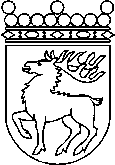 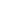 Ålands lagtingÅTGÄRDSMOTION nr 5/2019-2020ÅTGÄRDSMOTION nr 5/2019-2020Lagtingsledamot DatumRainer Juslin2020-04-22Till Ålands lagtingTill Ålands lagtingTill Ålands lagtingTill Ålands lagtingTill Ålands lagtingMariehamn den 22 april 2020Mariehamn den 22 april 2020Rainer Juslin